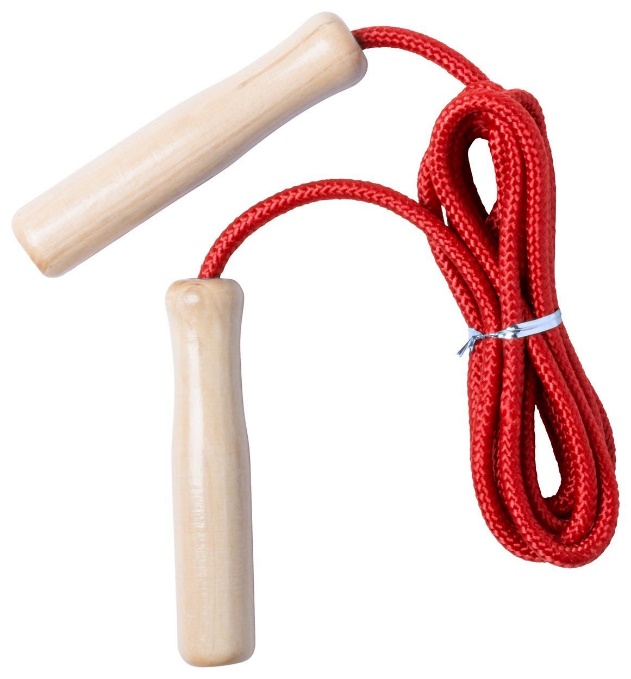 KER PO MOJE POSNETEK POVE VEČ, KOT ČE TO NAPIŠEM Z OGROMNO BESEDAMI, SEM ISKALA NAJBOLJŠE POSNETKE, S KATERIMI BI SI OTROCI MOGOČE LAHKO POMAGALI PRI PRESKAKOVANJU S KOLEBNICO. PAZITI JE TREBA:DA JE KOLEBNICA DOVOLJ DOLGA. DA JO VRTIMO Z ZAPETJEM.DA IMAMO POGLED USMERJEN NAPREJ IN NE V TLA.DA JO VRTIMO V VELIKIH KROGIH.POGLEJTE POSNETEK SKAKANJA ČEZ KOLEBNICO Z ALENKO KOŠIR: https://www.youtube.com/watch?v=6ftxfwdAcC4TU JE DOBRO PRIKAZANA PREDVAJA Z OBROČEM. ČE GA IMATE, POSKUSITE NAJPREJ S PRESKAKOVANJEM OBROČA. https://www.youtube.com/watch?v=mWoouAOelE8POSNETEK UČENJA SKAKANJA ČEZ KOLEBNICO PO KORAKIH:https://www.youtube.com/watch?v=_EZnGbfMqscBODITE POZORNI, KAKO JO UJAME POD PODPLATI. MOGOČE PA KAKŠNA TAKŠNA »FINTA« KOMU POMAGA.